Министерство образования и науки РоссииФедеральное государственное бюджетное образовательное учреждение высшего образования  «Ярославский государственный технический университет»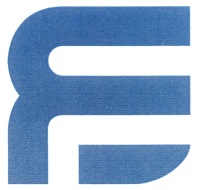 ИНФОРМАЦИОННОЕ ПИСЬМОсемьдесят ПЕРВАЯ Всероссийская научно-техническая конференция студентов, магистрантов и аспирантов с международным участием18 апреля 2018 г.ЯрославльУважаемые коллеги!Приглашаем вас принять участие в Семьдесят первой Всероссийской научно-технической конференции студентов, магистрантов и аспирантов с международным участием,  которая состоится 18 апреля 2018 года в Ярославском государственном техническом университете.Цели конференции:активизация научных исследований, проводимых студентами, магистрантами и аспирантами вузов России; привлечение молодежи к поиску решений актуальных научно-технических и социально-экономических задач;дальнейшее развитие фундаментальных и прикладных исследований в вузах способствующих интеграции высшего образования, фундаментальной науки и производства.Секции и научные направления конференции:Химия и химические технологии Промышленная экологияМашиностроение Автоматизация  в производственной и непроизводственной сферахСтандартизация, метрология и сертификация Материаловедение и технология материаловИнженерно-педагогические дисциплиныУправление качеством Физика и математикаЭнергетические машины  и наземный  транспортСтроительство  и архитектура Информационные технологии Экономика и управлениеГуманитарные наукиПереводоведение и лингвострановедениеРабочий язык: русскийФорма участия в конференции: устный докладК началу работы конференции запланировано издание программы (печатная и электронная  версии) и сборника материалов конференции (электронное издание). Электронные версии всех документов будут размещены в открытом доступе на сайте ЯГТУ http://www.ystu.ruОргвзнос за участие в конференции и публикацию в сборнике не взимается.К опубликованию в сборнике принимаются оригинальные научные статьи, содержащие новые результаты. Работы студентов, магистрантов и аспирантов принимаются к рассмотрению только в соавторстве с научным руководителем. Руководитель несет ответственность за научный уровень представляемой статьи. Ответственность за стиль изложения материала и грамматику возлагается на авторов.Отбор работ для опубликования возлагается на научных руководителей секций (подсекций).  При этом окончательное  решение о включении статей в сборник остается за Оргкомитетом.Сборнику материалов конференции будут присвоены библиотечные индексы УДК, ББK, международный стандартный книжный номер (ISBN). Сборник будет индексирован постатейно в национальной информационно-аналитической системе РИНЦ (Российский индекс научного цитирования). Условия участия в конференции	Для участия в конференции необходимо в срок до 1 марта 2018 года направить в Оргкомитет следующие материалы: – в электронном виде отдельными файлами (файлы называются по фамилии первого автора):статью, набранную в редакторе Microsoft Word for Window с расширением *.doc,          * docx или *.rtf (пример названия файла: Иванов); сканированную копию статьи с подписями авторов, научного руководителя и с указанием номера секции в правом верхнем углу в формате .pdf (пример названия файла: Иванов скан);информацию для РИНЦ,  набранную в редакторе Microsoft Word for Window с расширением *.doc,  *docx или *.rtf  (Приложение 1) (пример названия файла: Иванов РИНЦ). сканированную копию экспертного заключения в формате .pdf – только представителям других вузов  и организаций (пример названия файла: Иванов эксп);– в печатном виде (только представителям ЯГТУ):авторскую справку (Приложение 2);  выписку из протокола заседания кафедры о рекомендации работы к опубликованию.Все указанные материалы участники конференции направляют по адресам, соответствующим номеру секции и научным направлениям конференции:Секция 1,2 – Соловьёва Ольга Юрьевна, зам. декана по науке химико-технологического факультета, ауд. Е-52 или Б-109, e-mail: solovevaoy@ystu.ruСекция 3, 4, 5, 6, 7 – Попков Александр Николаевич, зам. декана по науке машиностроительного факультета, ауд. А-124, e-mail: popkowan@list.ruСекция 8 – Голкина Виктория Александровна, зав. кафедрой «Управление качеством», ауд. Г-509, 510,  e-mail:  golkinava@ystu.ruСекция 9, 10 – Новиков Евгений Рюрикович, зам. декана по науке автомеханического факультета, ауд. Г-825  e-mail: novikover@ystu.ruСекция 11 – Доброхотов Владимир Борисович, зам. декана по науке архитектурно-строительного факультета, ауд. С-210, e-mail: dobrokhotovvb@ystu.ruСекция 12, 13 – Шкиотов Сергей Владимирович, зам. декана по науке инженерно-экономического факультета, ауд. В-214, e-mail: shkiotov@yandex.ru            Секция 14 – Вавилова Елена Юрьевна, доцент кафедры гуманитарных наук,            ауд. Г-329, e-mail:  vavilovaey@ystu.ruСекция 15 – Тюкина Людмила Александровна,  зав. кафедрой иностранных языков, ауд. Г-734, e-mail:  ltyukina@yandex.ruВопросы, связанные с организацией и проведением конференции, направлять координатору мероприятия доценту кафедры управления предприятием Абрамовой Марине          Борисовне  по адресу:  e-mail: abramovamb@ystu.ru    (4852) 44-29-65.  Информация о конференции размещена на сайте ЯГТУ: http://www.ystu.ru Требования к оформлению статей	В левом верхнем углу указываются индексы УДК (шрифт Тimes New Roman, размер шрифта – 12). Далее следует пустая строка.Название статьи на русском языке должно быть размещено по центру и набрано жирными прописными буквами (шрифт 11). Затем, пропустив строку, приводятся фамилии авторов статьи и научного руководителя, которые должны быть размещены по центру и набраны жирными строчными буквами с первой прописной (шрифт 11). Количество авторов (вместе с руководителем) не более 4, фамилия докладчика указывается первой. Далее, пропустив строку, указываются инициалы и фамилия научного руководителя, его учёная степень и должность. Далее, пропустив строку, приводится название организации (шрифт 10). Далее помещается аннотация (курсив, шрифт 9). После аннотации указываются ключевые слова или словосочетания (не более 10) (курсив, шрифт 9).Далее, пропустив строку, на английском языке с теми же требованиями по форматированию приводятся название  статьи, авторы, название организации, аннотация и ключевые слова.Текст статьи на русском языке в объёме 2 - 4 страницы должен быть набран в редакторе Microsoft Word for Windows (версия не ниже 6.0). Формат бумаги А5 (14,821 см). Шрифт Тimes New Roman, размер шрифта – 10. Текст набирается через 1 интервал с отступом в абзацах 10 мм. Поля: правое, левое, верхнее, нижнее – 1,8 см. Формулы (размер шрифта 10) создаются стандартными средствами Microsoft Word или Math Type. Рисунки, таблицы и диаграммы выполняются в программах под Windows. Слова «СПИСОК ЛИТЕРАТУРЫ» должны быть набраны прописными буквами и размещены по левому краю (шрифт 10). Затем, пропустив строку, приводится список литературы (не более 5 названий), оформленный в соответствии с ГОСТ 7.1-2003 (шрифт 9). Образец оформления статьиУДК 517.925О БИФУРКАЦИЯХ ЗАМКНУТЫХ ТРАЕКТОРИЙГАМИЛЬТОНОВЫХ СИСТЕМ НА ПЛОСКОСТИМ.А. Смирнов,  П.И. Петров Научный руководитель – П.И. Петров, канд. физ.-мат. наук, доцентЯрославский государственный технический университетРассматривается типичная трехпараметрическая деформация гамильтоновой системы на плоскости в окрестности ее замкнутой траектории. Из этой траектории рождается либо тройной цикл, либо двойной и грубый циклы, либо три грубых цикла.Ключевые слова: гамильтоновы системы на плоскости, трехпараметрические деформации, предельные циклы.ON BIFURCATIONS OF CLOSED ORBITS OF PLANAR HAMILTONIAN SYSTEMSM.A. Smirnov, P.I. PetrovScientific Supervisor – P.I. Petrov, Candidate of Physics and Mathematics, Associate ProfessorYaroslavl State Technical UniversityThe paper examines a  typical three-parameter deformation of planar Hamiltonian systems in neighborhood of its closed orbit. Either triple cycle or double cycle and rough cycle or three rough cycles are born from this orbit.Keywords: planar Hamiltonian systems, three-parameter deformations, limit cycles.Т Е К С Т  С Т А Т Ь ИСПИСОК ЛИТЕРАТУРЫ1. Ортега Дж. Итерационные методы решения нелинейных систем уравнений со многими неизвестными / Дж. Ортега, В. Райнболт. М.: Мир, 1975. 558 с.2. Кирилова Ф.М. Необходимые условия оптимальности управления в гибридных системах / Ф.М. Кириллова, С.В. Стрельцов // Управляемые системы: сб. трудов Ин-та математики Сибирского отд. АН СССР. Новосибирск: Изд-во Ин-та математики СО АН СССР, 1975. Вып. 14. С. 24-33.3. Сачков Ю.Л. Теория управления на группах Ли // Современная математика. Фундаментальные направления. 2007. Т.26.  С. 5-59.Приложение 1Информация для РИНЦ содержит следующие данные: На русском языке: УДК и список литературы;На русском и английском языках: фамилия, имя и отчество автора (авторов), ученая степень, ученое звание, название учебного заведения или организации, название статьи, аннотация, ключевые слова.Образец оформления документаСмирнов Максим Андреевич СтудентЯрославский государственный технический университет, Россия, г. ЯрославльSmirnov Maksim AndreevichStudentYaroslavl State Technical University, Russia, YaroslavlПетров Петр ИвановичКандидат физико-математических наук, доцент кафедры высшей математики, Ярославский государственный технический университет, Россия, г. ЯрославльPetrov Petr IvanovichCandidate of Physics and Mathematics, Associate Professor of  Higher Mathematics Department, Yaroslavl State Technical University, Russia, YaroslavlУДК 517.925О БИФУРКАЦИЯХ ЗАМКНУТЫХ ТРАЕКТОРИЙ ГАМИЛЬТОНОВЫХ СИСТЕМ НА ПЛОСКОСТИРассматривается типичная трехпараметрическая деформация гамильтоновой системы на плоскости в окрестности ее замкнутой траектории. Из этой траектории рождается либо тройной цикл, либо двойной и грубый циклы, либо три грубых цикла.Ключевые слова: гамильтоновы системы на плоскости, трехпараметрические деформации, предельные циклы.ON BIFURCATIONS OF CLOSED ORBITS OF PLANAR HAMILTONIAN SYSTEMSThe paper examines a  typical three-parameter deformation of planar Hamiltonian systems in neighborhood of its closed orbit. Either triple cycle or double cycle and rough cycle or three rough cycles are born from this orbit.      Keywords: planar Hamiltonian systems, three-parameter deformations, limit cycles.СПИСОК ЛИТЕРАТУРЫ1. Ортега Дж. Итерационные методы решения нелинейных систем уравнений со многими неизвестными / Дж. Ортега, В. Райнболт. М.: Мир, 1975. 558 с.2. Кирилова Ф.М. Необходимые условия оптимальности управления в гибридных системах / Ф.М. Кириллова, С.В. Стрельцов // Управляемые системы: сб. трудов Ин-та математики Сибирского отд. АН СССР. Новосибирск: Изд-во Ин-та математики СО АН СССР, 1975. Вып. 14. С. 24-33.3. Сачков Ю.Л. Теория управления на группах Ли // Современная математика. Фундаментальные направления. 2007. Т.26.  С. 5-59.Приложение 2Авторская справкаДана мною __________________________________________________________________                                                                       (фамилия, имя, отчество, должность, название организации)Подтверждаю, что: произведение ________________________________________________________________                                                                                           (вид произведения, название)__________________________________________________________________________________________________________________________объём__________________листов,в том числе ______иллюстраций, создано творческим трудом единолично или в соавторстве с другими лицами _________________________________________________                                                                                              (фамилия, имя, отчество)____________________________________________________________________________в порядке личной инициативы или выполнения служебных обязанностей или служебного задания (ненужное зачеркнуть);____________________________________________________________________________                                                               (указать конкретную НИР или индивидуальный план преподавателя и т.п.)в данном произведении мною ______________________________сведения, которые могут                                                                                       (использованы или не использованы)составить государственную тайну, коммерческую и служебную тайны, конфиденциальную информацию и сведения, открытая публикация которых может привести к нарушению прав третьих лиц;в данном произведении мною ______________________________сведения, которые могут                                                                                           (использованы или не использованы)составить предмет изобретения, полезной модели, промышленного образца, на которые могут быть поданы заявки на выдачу охранного документа исключительного права в течение 6 месяцев с даты публикации данного материала;в данном произведении мною __________________________сведения о поданных заявках                                                                                   (использованы или не использованы)полезных моделях, промышленных образцах;__________________________________________________________________________                                                                                     (страна, номер и дата подачи)в данном произведении мною ______________________________сведения о имеющихся                                                                                       (использованы или не использованы)охранных документах_______________________________________________________                                                                                 (страна, номер охранного документа, дата выкладки, _____________________________________________________________________________                                                                                  дата публикации, номер официального бюллетеня)в данном произведении мною указаны все действительные соавторы произведения.Мне известно, что в случае возникновения претензий третьих лиц я несу персональную ответственность в соответствии с действующим законодательством за несоответствие действительных сведений, указанных мною в настоящей справке.Настоящие материалы подготовлены мною для открытого опубликования в: (название издательства, год)                                                                                                    Подпись__________________                                                                                                    «____»_____________________Подпись заверяю_____________«____»_____________________